	ΕΠΙΘΕΤΑ   Β΄ ΚΛΙΣΗΣ1. Τριγενή και τρικατάληκτα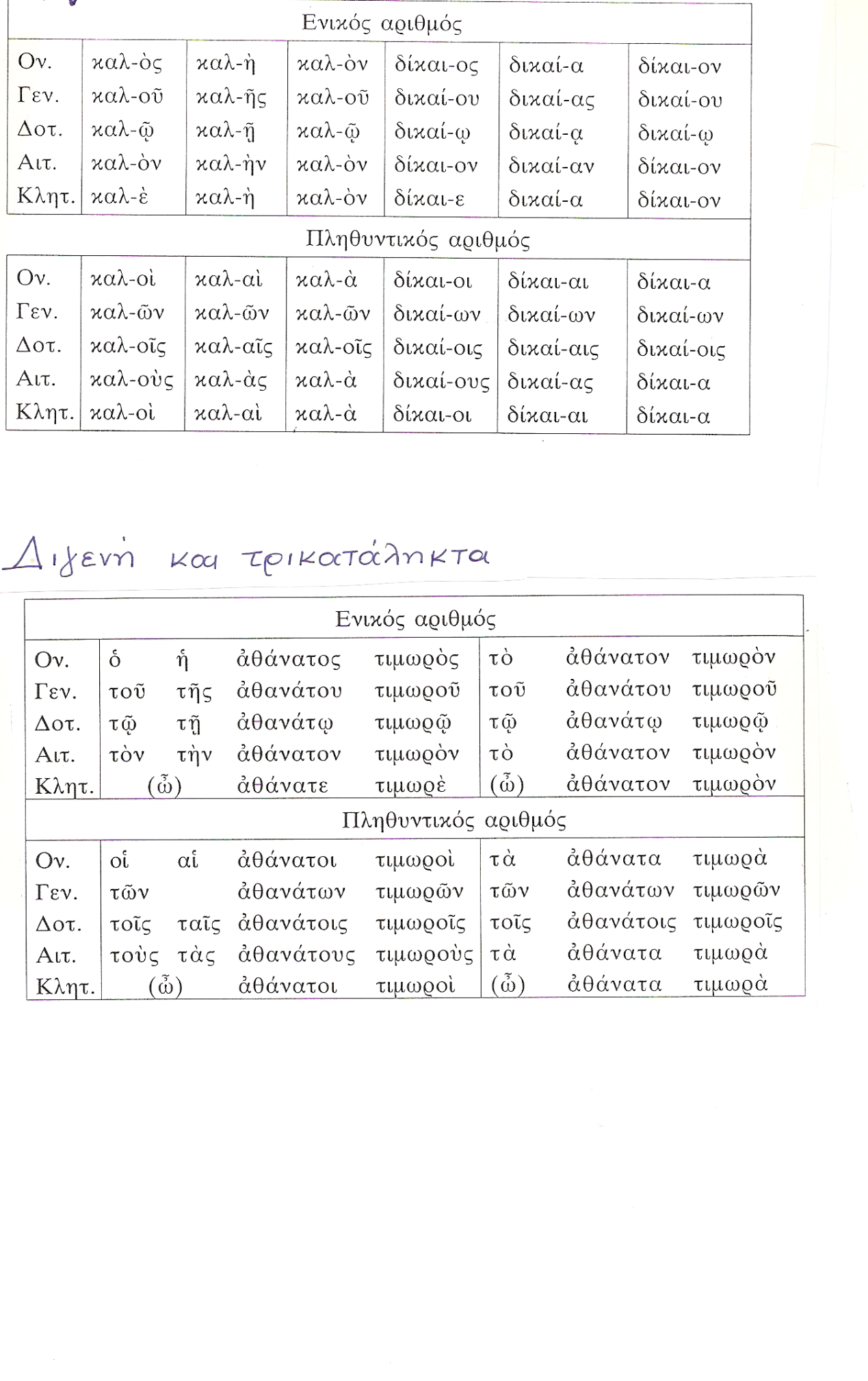 